Приложение 4к решениюВолгоградской городской Думы«Приложение 4к решениюВолгоградской городской Думыот 29.06.2007 № 47/1112Карта планируемого размещения объектов местного значения городского округа город-герой Волгоград.Чертеж 1.3. Физическая культура и массовый спорт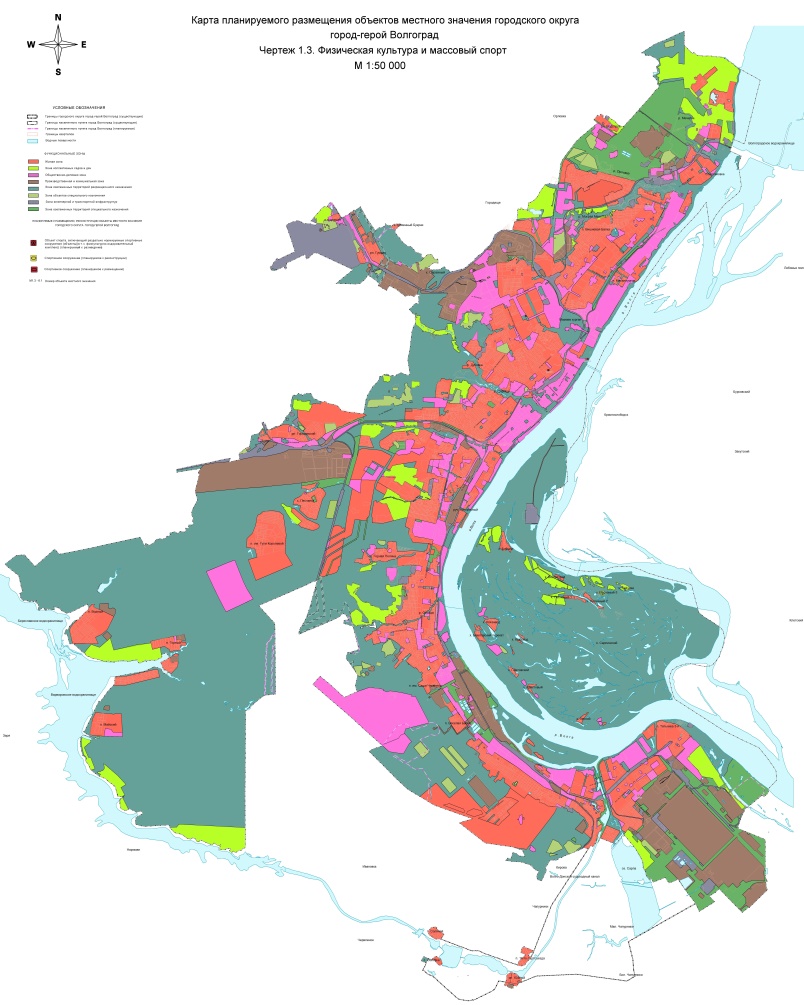 от22.12.2020№38/642ПредседательВолгоградской городской Думы                                 В.В.КолесниковГлава Волгограда                                  В.В.Лихачев».ПредседательВолгоградской городской Думы                                 В.В.КолесниковГлава Волгограда                                     В.В.Лихачев